СОГЛАСОВАНО:Управляющий УК «АКС»___________/ К.И. Галишева«___» ______________2019г.Заявка на допуск персоналаФ.И.О ___________________________________________________________________________Секция _________________ квартира № __________  Прошу согласовать допуск персонала:Организация ____________________________________________________________________               Ф.И.О:                                                                      __________________________________________________________________________________________________________________________________________________________________________________________________________________________________________________________________________________________________________________________________________________________________________________________________________________________________________________________________________________________________________________________________________________________________________________________________________________________________________________________________________________________________________________________________________________________________________________________________________________________________________________________________________________________________________________________________________________________________________________________________________________________________________________________________________________________Старший группы Ф.И.О. __________________________________________________№ телефона _____________________________Срок действия заявки с «___» _____________ по «___» _____________2019г.Дата «___» ______________2019г.                         Подпись заявителя _________________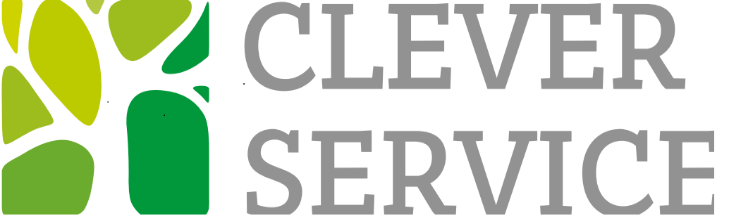 Общество с ограниченной ответственностью «Управляющая компания АВАНГАРДКОММСЕРВИС» (ООО «УК АКС»)620142, Россия, г. Екатеринбург, ул. Щорса, д.7а, офис 308тел. (343) 227-02-17 E-mail: info@ukcp.ruИНН/КПП 6685153831/668501001 ОГРН 1186658071588